
RADIO  FÜR  SENIOREN
Seniorinnen/Senioren senden auf Radio FRO 105,0 MHz
im Großraum Linz und auf 102,4 MHz im Eferdinger Becken
rfs.fro.at
Montag bis Freitag von 8:30 bis 9:00 Uhr Musik für Junggebliebene
Montag bis Freitag von 9:00 bis 10:00 Uhr Sendungen laut Programm
Programmänderung vorbehalten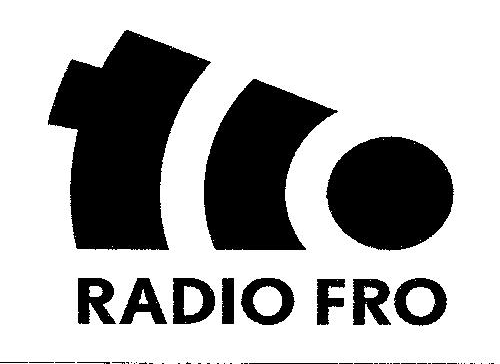 August  2022Monatsprogramm: rfs.fro.at
Sendungen live im Internet hören oder nachhören auf www.fro.at und rfs.fro.at
„Radio für Senioren“ pA Radio FRO, Kirchengasse 4, 4040 Linz,
Erreichbarkeit während der Sendung: Tel . (0732) 717277-130, E-Mail: senioren@fro.at
Linz und Umgebung: Radio FRO 105,0 MHz, Eferdinger Becken: 102,4 MHz, LIWEST und WAG-Kabel: 95,6 MHz
01. AugMo„Schlagerparade“ mit Erich Tomandl02. AugDiVolksmusik und Mundart mit Eveline Mateju03. AugMiRadio Wienerlied04. AugDo„Oper a la carte“ serviert von Hannelore und Karl Kranewitter05. AugFrElfi Scheucher präsentiert: 8:30 Uhr: „Allerlei Musik“; 9:00 Uhr: „Aus der Musikszene“06. AugSa07. AugSo11:00 Uhr  „Aus der Musikszene“  mit Elfi Scheucher08. AugMo„Schlagerparade“ mit Erich Tomandl09. AugDi„Allerlei Mundart“ mit Anna Laimer10. AugMiRadio Wienerlied11. AugDoManfred Pilsz – "Zwei Krimi-Autorinnen im sommerlichen Linz“ 12. AugFrElfi Scheucher präsentiert: 8:30 Uhr: „Allerlei Musik“; 9:00 Uhr: „Aus der Musikszene“13. AugSa14. AugSo11:00 Uhr  „Aus der Musikszene“  mit Elfi Scheucher15. AugMo„Schlagerparade“ mit Erich Tomandl16. AugDiDDr. Josef Schicho präsentiert: „Haslacher Chor und Mühlviertler Musikanten“ (Whlg.)17. AugMiRadio Wienerlied18. AugDo„Literarisches“ mit Anna Laimer: „Hilfe ich habe Urlaub!“19. AugFrElfi Scheucher präsentiert: 8:30 Uhr: „Allerlei Musik“; 9:00 Uhr: „Aus der Musikszene“20. AugSa21. AugSo11:00 Uhr  „Aus der Musikszene“  mit Elfi Scheucher22. AugMo„Schlagerparade“ mit Erich Tomandl23. AugDi„Das gab’s nur einmal“ Hilde Mülleder und Sylvia Pölz bringen Anekdoten von berühmten Wiener SchauspielerInnen (Whlg.)24. AugMiRadio Wienerlied25. AugDoElisabeth Böhmler - Musik ohne Grenzen: "Musical Les Miserables "26. AugFrElfi Scheucher präsentiert: 8:30 Uhr: „Allerlei Musik“; 9:00 Uhr: „Aus der Musikszene“27. AugSa28. AugSo11:00 Uhr  „Aus der Musikszene“  mit Elfi Scheucher29. AugMo„Schlagerparade“ mit Erich Tomandl 30. AugDi„Gruber’s Volksmusikstund“ mit Herta und Walter Gruber (Whlg.)31. AugMiRadio Wienerlied